A selection of recommended authors and textsYear 1 and Year 2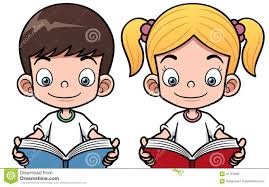 As part of our drive to develop a love of reading at Longton Primary School, we have compiled a list of suggested books and authors that can be used to guide parents and carers towards suitable and exciting books, appropriate for children of their age. Tips to follow when reading with your child at home:Encourage lots of discussion about different books and authors, e.g. – “What do you like about the book?” “Which story did you like the most and why?”Find a quiet and calm place to spend some time sharing and enjoying books.Takes lots of trips to the library!Has your child understood what they’ve read? Ask them to re-tell the story and explain what’s happened during and after reading?Encourage independence – give lots of praise and rewards when your child chooses their own books and is keen to share and read them to/with you.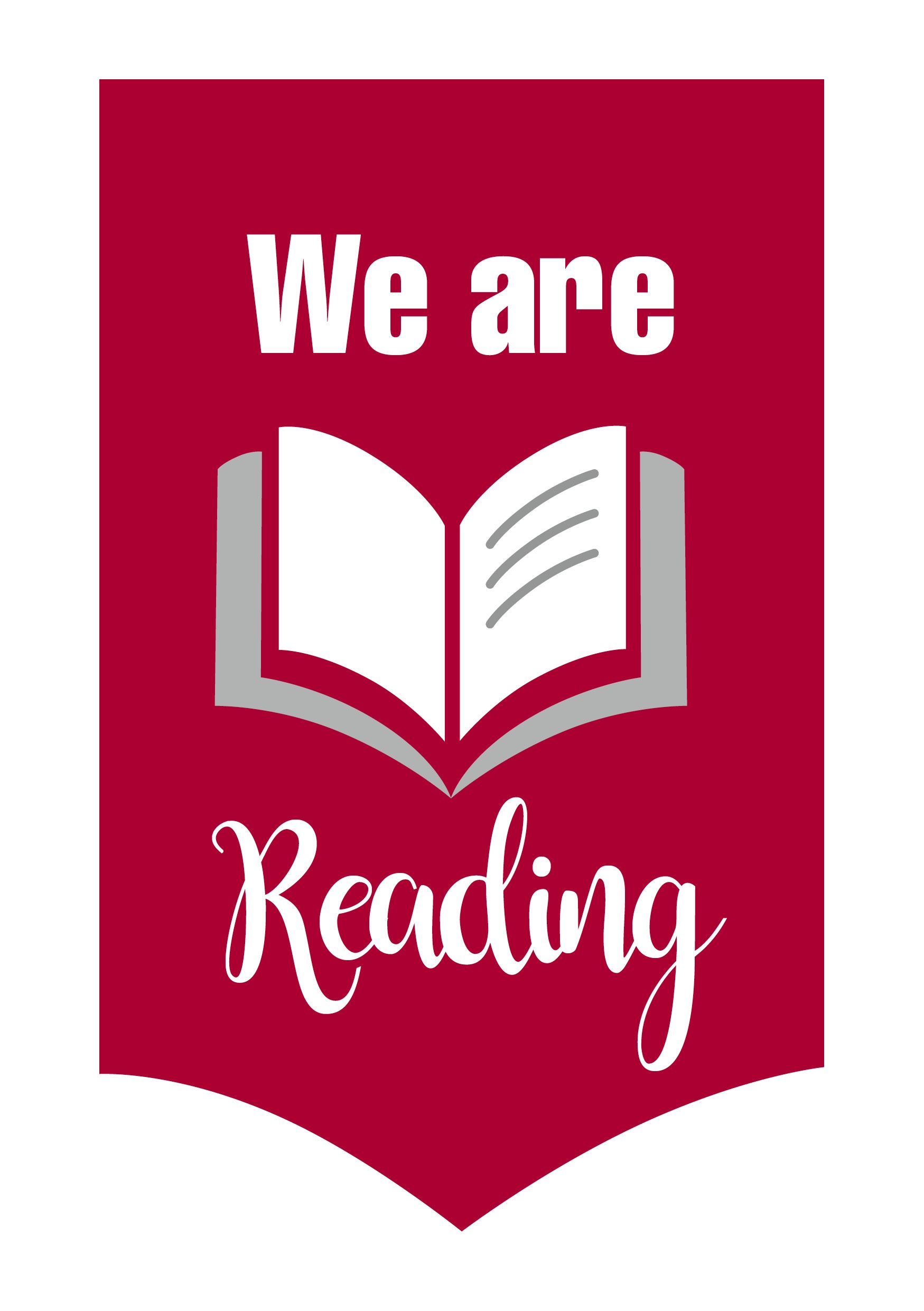 The Gigantic TurnipAleksei TolstoyFunnybonesThe Jolly PostmanMrs Wobble The WaitressAllan AhlbergThe Diary of a Killer CatAnne FineWilly the WizardWilly the WimoAnthony BrowneFrog and Toad are FriendsArnold LobelThe Adventures of Captain UnderpantsDav PilkeyThe HodgehegThe Guard dogEmily’s LegsDick King-SmithThe Cat in the HatDr SeussHorrid HenryFrancesca SimonLittle Wolf’s Book of BadnessIan WhybrowSix Dinner SidInga MooreMr Wolf’s PancakesJan FearnleyFlat StanleyJeff BrownPirate School: Just a Bit of WindJeremy StrongMy Friend BearJez AlboroughThe Large Family CollectionThe Worst WitchJill MurphyAvocado BabyJohn BurninghamThe True Story of the Three Little PigsJon ScieszkaThe Tiger Who Came to TeaMog StoriesJudith KerrThe Smartest Giant in TownThe Gruffalo’s ChildJulia DonaldsonFriendsKim LewisCharlie and LolaLauren ChildHairy MaclaryLynley DoddKatie Morag SeriesMairi HedderwickAmazing GraceMary HoffmanGrace and Family Mary Hoffman and Caroline BinchFrog is FrogMax VelthuijisA Bear Called PaddingtonMichael BondThe Cat Who Lost His PurrMichelle CoxonCat and Mouse StoryMichael RosenThe Adventures of The Dish and The SpoonMini GreyThe WhispererNick ButterworthLost and FoundHow to Catch A StarThe Way Back HomeOliver JeffersDon’t Forget the BaconPat HutchinsFrightened FredPeta CoplansMrs Armitage on WheelsMister MagnoliaQuentin BlakeThe Magic FingerGeorge’s Marvellous MedicineThe Giraffe, Pelly and MeRoald DahlThe Trouble with JackThe Snow LadyShirley HughesCollins Primary DictionaryChildren’s First EncyclopaediaChildren’s AtlasTopic Books, eg Old Toys, Homes in the PastTraditional Nursery Rhymes